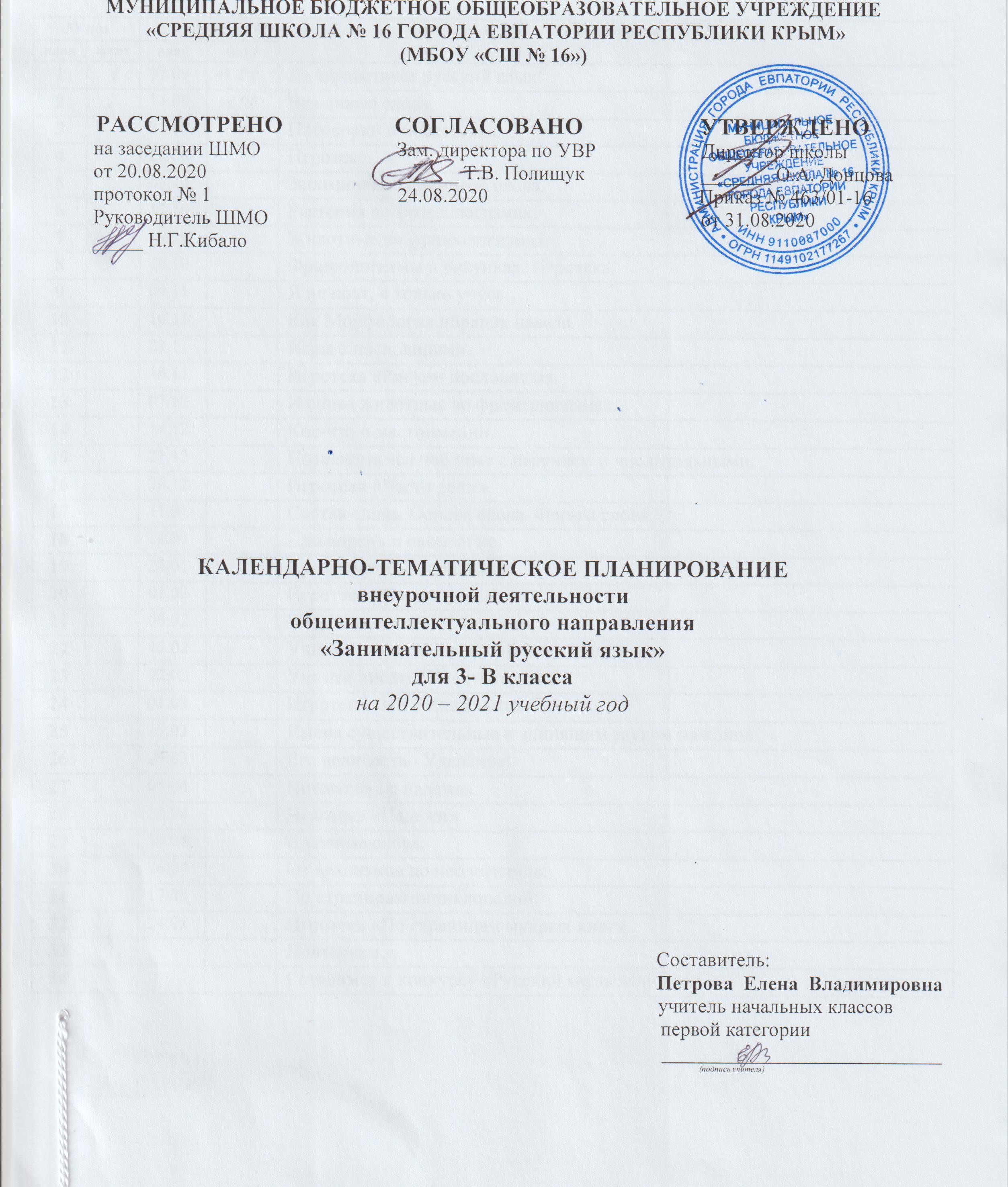 № п/п№ п/пДатаДатаТема урокапланфактпланфактТема урока107.09Да здравствует русский язык!214.09Вежливые слова.321.09Поговорки и пословицы.428.09Игротека.505.10Запоминаем словарные слова.612.10Растения во фразеологизмах.719.10Животные во фразеологизмах.826.10Фразеологизмы в рисунках. Игротека.909.11Я не поэт, я только учусь…1016.11Как Морфология порядок навела.1123.11Игры с пословицами.1230.11Игротека «Рисуем пословицы». 1307.12И снова животные во фразеологизмах.1414.12Кое-что о местоимении.1521.12Познакомимся поближе с наречием и числительными.1628.12Игротека «Части речи».1711.01Состав слова. Основа слова. Формы слова.1818.01Про корень и окончание.1925.01Про суффикс и приставку.2001.02Игротека «Состав слова».2108.02Непроизносимые согласные.2215.02Учимся различать приставку и предлог.2322.02Учимся писать НЕ с глаголами.2401.03Игротека «НЕ с глаголами».2515.03Имена существительные с  шипящим звуком на конце.2629.03Его величество Ударение!2705.04Поговорим о падежах.2812.04Игротека «Падежи».2919.04Сложные слова.3026.04От архаизмов до неологизмов.3117.05По страницам энциклопедий.3224.05Игротека «По страницам мудрых книг».33Повторяем…34Готовимся к конкурсу «Русский медвежонок».